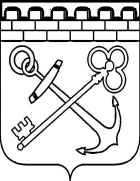 КОМИТЕТ ЛЕНИНГРАДСКОЙ ОБЛАСТИ ПО ТРАНСПОРТУПРИКАЗО внесении изменений в приказ Комитета Ленинградской области по транспорту от 15 января 2021 года №6 «Об установлении смежных межрегиональных автобусных маршрутов регулярных перевозок Ленинградской области в сообщении с городом федерального значения Санкт-Петербургом и признании утратившими силу отдельных приказов управления Ленинградской области по транспорту»В соответствии с пунктом 2.15 Положения о Комитете Ленинградской области по транспорту, утвержденного постановлением Правительства Ленинградской области от 09 ноября 2020 г. №726 «О переименовании управления Ленинградской области по транспорту, об утверждении Положения о Комитете Ленинградской области по транспорту и признании утратившими силу отдельных постановлений Правительства Ленинградской области», приказываю:1. Внести изменения в приложение 1 к приказу Комитета Ленинградской области по транспорту от 15 января 2021 года №6, изложив строки 6, 9, 19, 22, 45, 50, 61, 63, 85, 91, 92, 94, 113, 116, 117, 118, 137, 140 и 142 в новой редакции, согласно приложению к настоящему приказу.2. Контроль за исполнением настоящего приказа оставляю за собой.Председатель Комитета	М.С. ПрисяжнюкСогласовано:Александрова Н.А.____________Пугачева Е.В. ________________Костенко Д.С._________________Исполнитель: Вертопрахов В.В._____________Приложениек приказу Комитета Ленинградской области по транспорту от__  __________2022 года №__от «___»__________ 2022 года                              № _____Регистрационный номер маршрутаПорядковый номер маршрута Наименование маршрутаНаименования промежуточных остановочных пунктов по маршруту регулярных перевозок либо наименования поселений или городских округов, в границах которых расположены промежуточные остановочные пунктыНаименования улиц, автомобильных дорог, по которым предполагается движение транспортных средствНаименования улиц, автомобильных дорог, по которым предполагается движение транспортных средствНаименования улиц, автомобильных дорог, по которым предполагается движение транспортных средствНаименования улиц, автомобильных дорог, по которым предполагается движение транспортных средствПротяженность маршрута регулярных перевозок (км)Протяженность маршрута регулярных перевозок (км)Порядок посадки и высадки пассажировВид регулярных перевозокХарактеристики транспортных средствМаксимальное количество транспортных средств каждого класса, которое допускается использовать для перевозок по маршруту регулярных перевозокДата начала осуществления регулярных перевозокНаименование, место нахождения (для юридического лица), фамилия, имя, отчество, место жительства (для индивидуального предпринимателя), идентификационный номер налогоплательщика, который осуществляет перевозки по маршруту регулярных перевозокРегистрационный номер маршрутаПорядковый номер маршрута Наименование маршрутаНаименования промежуточных остановочных пунктов по маршруту регулярных перевозок либо наименования поселений или городских округов, в границах которых расположены промежуточные остановочные пунктыПрямой путьОбратный путьОбратный путьОбратный путьПрямой путьОбратный путьПорядок посадки и высадки пассажировВид регулярных перевозокХарактеристики транспортных средствМаксимальное количество транспортных средств каждого класса, которое допускается использовать для перевозок по маршруту регулярных перевозокДата начала осуществления регулярных перевозокНаименование, место нахождения (для юридического лица), фамилия, имя, отчество, место жительства (для индивидуального предпринимателя), идентификационный номер налогоплательщика, который осуществляет перевозки по маршруту регулярных перевозок12345а5б5б5б6а6б7891011126205д.Лехтуси – г.Санкт-Петербург, станция метро "Проспект Просвещения"Дом лесника (по треб.) - садоводство "Восход" - садоводство Дружное (по треб.) - 19 км (по треб.) -  база ВиФК - г.п.Токсово - Кузьмоловское кладбище - г.п.Кузьмоловский - Кузьмоловский ДК (по треб.) - Северная ТЭЦ (дорога 1) - Северная ТЭЦ (факел) - завод ЛМЗ ТАГ- д.Новое Девяткино - Медвежий стан (по треб.) - г. Мурино - г. Мурино, станция метро "Девяткино" (по треб. только в прямом направлении) - г. Санкт-Петербурга/д 41К-065 Санкт-Петербург-Матокса – г.п.Токсово: ул.Советов – Ленинградское ш. – ул.Привокзальная – ул.Железнодорожная – ул.Дорожников – а/д 41К-065 Санкт-Петербург-Матокса – г. Мурино: ул. Вокзальная – Привокзальная пл. –  ул.Вокзальная – ул.Центральная – Токсовское ш. – г.Санкт-Петербург: ул.Руставели  – пр.Просвещения – Гражданский пр. - Суздальский пр. - пр. Художников - пр. Просвещения - пр. Энгельса
 г.Санкт-Петербург: пр.Энгельса – пр.Просвещения – пр.Художников – Суздальский пр. - Гражданский пр. - пр. Просвещения - ул. Руставели - Токсовское ш. – г. Мурино: ул.Центральная – а/д 41К-065 Санкт-Петербург-Матокса (Ленинградское ш.) – г.п.Токсово: ул.Дорожников – ул.Железнодорожная – ул.Привокзальная – Ленинградское ш. – ул.Советов – а/д 41К-065 Санкт-Петербург-Матокса
 г.Санкт-Петербург: пр.Энгельса – пр.Просвещения – пр.Художников – Суздальский пр. - Гражданский пр. - пр. Просвещения - ул. Руставели - Токсовское ш. – г. Мурино: ул.Центральная – а/д 41К-065 Санкт-Петербург-Матокса (Ленинградское ш.) – г.п.Токсово: ул.Дорожников – ул.Железнодорожная – ул.Привокзальная – Ленинградское ш. – ул.Советов – а/д 41К-065 Санкт-Петербург-Матокса
 г.Санкт-Петербург: пр.Энгельса – пр.Просвещения – пр.Художников – Суздальский пр. - Гражданский пр. - пр. Просвещения - ул. Руставели - Токсовское ш. – г. Мурино: ул.Центральная – а/д 41К-065 Санкт-Петербург-Матокса (Ленинградское ш.) – г.п.Токсово: ул.Дорожников – ул.Железнодорожная – ул.Привокзальная – Ленинградское ш. – ул.Советов – а/д 41К-065 Санкт-Петербург-Матокса42,7042,40только в установленных остановочных пунктахпо регулируемому тарифуавтобус, средний класс, Евро-3 и выше 3801.02.2012ООО "АвтоТранспортное предприятие Барс 2", 196600, Санкт-Петербург, г. Пушкин, ул. Глинки, д. 3, ИНН 47030868029401г. Сосновый Бор, пр .Героев - г. Санкт-Петербург, ул. Червонного Казачества (через д. Шепелево)г.Сосновый Бор - Ручьи - Липово - Кандикюля - Шепелево - Гора-Валдай - Черная Лахта - Краснофлотская развилка - г.п.Лебяжье - г.п.Большая Ижора - ж/д ст. Бронка - г.Ломоносов - Петродворец - п.Стрельна - Петергофское шоссе, 5 - станция метро «Автово» - ул. Автовская д.2г.Сосновый Бор: пр.Героев – ул.Космонавтов – ул.Солнечная – ул.50 лет Октября – ул.Комсомольская – ул.Ленинградская – а/д 41А007 Санкт-Петербург-Ручьи – г.СанктПетербург: Краснофлотское ш. – Дворцовый пр. – Морская ул. – Ораниенбаумское ш. – СанктПетербургский пр. – Санкт-Петербургское ш. – Петергофское ш. – пр.Стачек – ул.Зайцева – ул.Маринеско – ул. Автовская – проезд вдоль сквера Петра Семененко - ул.Червонного Казачестваг.Санкт-Петербург: ул.Червонного Казачества – проезд вдоль сквера Петра Семененко – ул. Автовская - ул.Портовая – ул.Кронштадтская – дорога на Турухтанные острова – пр.Стачек – Петергофское ш. – Санкт-Петербургское ш. – Санкт-Петербургский пр. – Ораниенбаумское ш. – Морская ул. – Дворцовый пр. – Краснофлотское ш. – а/д 41А-007 Санкт-Петербург-Ручьи – г.Сосновый Бор: ул.Ленинградская – ул.Комсомольская – ул.50 лет Октября – ул.Солнечная – ул.Космонавтов – пр.Героевг.Санкт-Петербург: ул.Червонного Казачества – проезд вдоль сквера Петра Семененко – ул. Автовская - ул.Портовая – ул.Кронштадтская – дорога на Турухтанные острова – пр.Стачек – Петергофское ш. – Санкт-Петербургское ш. – Санкт-Петербургский пр. – Ораниенбаумское ш. – Морская ул. – Дворцовый пр. – Краснофлотское ш. – а/д 41А-007 Санкт-Петербург-Ручьи – г.Сосновый Бор: ул.Ленинградская – ул.Комсомольская – ул.50 лет Октября – ул.Солнечная – ул.Космонавтов – пр.Героевг.Санкт-Петербург: ул.Червонного Казачества – проезд вдоль сквера Петра Семененко – ул. Автовская - ул.Портовая – ул.Кронштадтская – дорога на Турухтанные острова – пр.Стачек – Петергофское ш. – Санкт-Петербургское ш. – Санкт-Петербургский пр. – Ораниенбаумское ш. – Морская ул. – Дворцовый пр. – Краснофлотское ш. – а/д 41А-007 Санкт-Петербург-Ручьи – г.Сосновый Бор: ул.Ленинградская – ул.Комсомольская – ул.50 лет Октября – ул.Солнечная – ул.Космонавтов – пр.Героев90,390,0только в установленных остановочных пунктахпо регулируемому тарифуавтобус, большой класс, Евро-4 и выше.1210.09.2014ООО "ВЕСТ-СЕРВИС", 198504, город Санкт-Петербург, город Петергоф, Гостилицкое шоссе, дом 137 литер а, помещение 1-н кабинет 62, ИНН:7838013473 19439ЖК Новое Сертолово - г. Санкт-Петербург, станция метро "Парнас"Сертолово - БПК -  Ручей Дранишник - 25 км – Дорога в Песочный - развилка - Парголово - ул. Заречнаяг.Сертолово:ул. Тихвинская - ул. Свирская - ул. Мира - а/д 41А-180 Парголово-Огоньки - ул. Ларина - ул.Центральная  - проезд у БПК - ул. Дмитрия Кожемякина – Выборгское ш. – ул. Парковая - ул. Заречная – ул.Михаила Дудина                                                                                                 г.Сертолово:ул. Тихвинская - ул. Свирская - ул. Мира - а/д 41А-180 Парголово-Огоньки - ул. Ларина - ул.Центральная  - проезд у БПК - ул. Дмитрия Кожемякина – Выборгское ш. – ул. Парковая - ул. Заречная – ул.Михаила Дудина                                                                                                 г.Сертолово:ул. Тихвинская - ул. Свирская - ул. Мира - а/д 41А-180 Парголово-Огоньки - ул. Ларина - ул.Центральная  - проезд у БПК - ул. Дмитрия Кожемякина – Выборгское ш. – ул. Парковая - ул. Заречная – ул.Михаила Дудина                                                                                                 г.Сертолово:ул. Тихвинская - ул. Свирская - ул. Мира - а/д 41А-180 Парголово-Огоньки - ул. Ларина - ул.Центральная  - проезд у БПК - ул. Дмитрия Кожемякина – Выборгское ш. – ул. Парковая - ул. Заречная – ул.Михаила Дудина                                                                                                 19,020,5только в установленных остановочных пунктахпо регулируемому тарифуавтобус, малый класс, Евро-4 и выше.501.03.2015ООО "АвтоТранспортное предприятие Барс 2", 196600, Санкт-Петербург, г. Пушкин, ул. Глинки, д. 3, ИНН 470308680222441д. Юкки - г. Санкт-Петербург, станция метро "Проспект Просвещения"д.Порошкино - п.Бугры - г.Санкт-Петербург, пр.Культурыа/д 41К-075 Юкки-Кузьмолово – а/д 41К-012 Санкт-Петербург-Запорожское-Приозерск - Гаражный проезд - ул. Новостроек - Гаражный проезд - Шоссейная ул. – г.Санкт-Петербург: 1-й Верхний пер. – пр.Культуры – пр.Просвещения – пр.Энгельса     а/д 41К-075 Юкки-Кузьмолово – а/д 41К-012 Санкт-Петербург-Запорожское-Приозерск - Гаражный проезд - ул. Новостроек - Гаражный проезд - Шоссейная ул. – г.Санкт-Петербург: 1-й Верхний пер. – пр.Культуры – пр.Просвещения – пр.Энгельса                        
г. Санкт-Петербург: пр. Энгельса – пр. Просвещения – пр. Культуры – Верхняя ул. – 1-й Верхний пер. – Шоссейная ул. - Гаражный проезд - ул. Новостроек - Гаражный проезд - а/д 41К- 012 Санкт-Петербург-Запорожское-Приозерск – а/д 41К-075 Юкки-Кузьмолово                   
г. Санкт-Петербург: пр. Энгельса – пр. Просвещения – пр. Культуры – Верхняя ул. – 1-й Верхний пер. – Шоссейная ул. - Гаражный проезд - ул. Новостроек - Гаражный проезд - а/д 41К- 012 Санкт-Петербург-Запорожское-Приозерск – а/д 41К-075 Юкки-Кузьмолово16,017,9только в установленных остановочных пунктахпо регулируемому тарифуавтобус, малый, средний класс, Евро-4 и выше.3-МК, 4-СК01.04.2014ООО "АвтоТранспортное предприятие Барс 2", 196600, Санкт-Петербург, г. Пушкин, ул. Глинки, д. 3, ИНН 4703086802ООО "АвтоТранспортное предприятие Барс 2", 196600, Санкт-Петербург, г. Пушкин, ул. Глинки, д. 3, ИНН 470308680245530г. Всеволожск, мкрн. «Котово поле» - г. Санкт-Петербург, Финляндский вокзалг.Всеволожск, а/д "Дорога Жизни", г. Санкт-ПетербургАлександровская ул. - Ленинградская ул. -
Колтушское шоссе - Всеволожский пр. -
разворот на площади у ж.-д. ст.
"Всеволожская" - Всеволожский пр. -
Октябрьский пр - Христиновский пр. -
Приютинская ул. - дор. Жизни - Рябовское
шоссе - Ржевская ул. - ул. Красина - ул.
Коммуны - Ириновский пр. - ул. Потапова -
шоссе Революции - Пискарёвский пр. -
Свердловская наб. - Арсенальная наб. -
западный проезд пл. ЛенинаАлександровская ул. - Ленинградская ул. -
Колтушское шоссе - Всеволожский пр. -
разворот на площади у ж.-д. ст.
"Всеволожская" - Всеволожский пр. -
Октябрьский пр - Христиновский пр. -
Приютинская ул. - дор. Жизни - Рябовское
шоссе - Ржевская ул. - ул. Красина - ул.
Коммуны - Ириновский пр. - ул. Потапова -
шоссе Революции - Пискарёвский пр. -
Свердловская наб. - Арсенальная наб. -
западный проезд пл. Лениназападный проезд пл. Ленина - ул. Комсомола -
Арсенальная ул. - Кондратьевский пр. - ул.
Ватутина - Свердловская наб. - Пискарёвский
пр. - шоссе Революции - ул. Потапова -
Ириновский пр. - Рябовское шоссе - дор.
Жизни - Приютинская ул. - Христиновский пр. -
Октябрьский пр. - Всеволожский пр. -
Колтушское шоссе - Ленинградская ул. -
Александровская ул. западный проезд пл. Ленина - ул. Комсомола -
Арсенальная ул. - Кондратьевский пр. - ул.
Ватутина - Свердловская наб. - Пискарёвский
пр. - шоссе Революции - ул. Потапова -
Ириновский пр. - Рябовское шоссе - дор.
Жизни - Приютинская ул. - Христиновский пр. -
Октябрьский пр. - Всеволожский пр. -
Колтушское шоссе - Ленинградская ул. -
Александровская ул. 24,2031,70только в установленных остановочных пунктахпо регулируемому тарифуавтобус, средний класс, Евро-4 и выше.1416.07.2020ООО "АвтоТранспортное предприятие Барс 2", 196600, Санкт-Петербург, г. Пушкин, ул. Глинки, д. 3, ИНН 4703086802ООО "АвтоТранспортное предприятие Барс 2", 196600, Санкт-Петербург, г. Пушкин, ул. Глинки, д. 3, ИНН 470308680250534с. Павлово  - г. Санкт-Петербург, ул. Коммуны (Пороховые) с.Павлово - д.Колтуши - ПМК - Мотель - ул.Верхняя - ул.Новая - Выборжец - Янино-2 - Голубая дача - Балт-Трейд - Янино-1 - Янино-сельхоз  - д.Заневка - Поликлиника (по треб.) - пр.Энтузиастов (по треб.) - пр.Ударников (по треб.) с. Павлово: ул. Быкова – а/д 41К-079 Санкт-Петербург-Колтуши – г.Санкт-Петербург: пр. Косыгина – ул. Коммуны  с. Павлово: ул. Быкова – а/д 41К-079 Санкт-Петербург-Колтуши – г.Санкт-Петербург: пр. Косыгина – ул. Коммуны  с. Павлово: ул. Быкова – а/д 41К-079 Санкт-Петербург-Колтуши – г.Санкт-Петербург: пр. Косыгина – ул. Коммуны  с. Павлово: ул. Быкова – а/д 41К-079 Санкт-Петербург-Колтуши – г.Санкт-Петербург: пр. Косыгина – ул. Коммуны  15,8015,80только в установленных остановочных пунктахпо регулируемому тарифуавтобус, средний класс, Евро-4 и выше.101.02.2012ООО "НИККОС",188689, Ленинградская область, Всеволожский район, д. Старая, ул. Верхняя, д. 13А, офис 4-Н, ИНН 4703045690ООО "НИККОС",188689, Ленинградская область, Всеволожский район, д. Старая, ул. Верхняя, д. 13А, офис 4-Н, ИНН 470304569061596Бг. Кудрово, пр. Строителей - г.Санкт-Петербург, ст. метро "Улица Дыбенко"В прямом направлении: Английская ул. -  Пражская ул. - Столичная ул. - Европейский пр.,д.17 - Итальянский пер. - Австрийская ул. - Европейский пр., 9к2 -  Европейский пр.3
В обратном направлении: Искровский проспект - ул. Тельмана - проспект Большевиковг. Кудрово: Пражская ул. - Европейский пр. - пр. Строителей - ул. Центральная - Кудровский проезд – проезд в квартал №5 - Санкт-Петербург: пр. Большевиков - ул. Дыбенког. Кудрово: Пражская ул. - Европейский пр. - пр. Строителей - ул. Центральная - Кудровский проезд – проезд в квартал №5 - Санкт-Петербург: пр. Большевиков - ул. Дыбенко г Санкт-Петербург: ул. Дыбенко - Искровский пр. - ул. Тельмана - пр. Большевиков - проезд в квартал №5 - Кудровский проезд - Центральная ул. - пр. Строителей г Санкт-Петербург: ул. Дыбенко - Искровский пр. - ул. Тельмана - пр. Большевиков - проезд в квартал №5 - Кудровский проезд - Центральная ул. - пр. Строителей6,803,80только в установленных остановочных пунктахпо регулируемому тарифуавтобус, средний Евро-4 и выше.6ООО "ВЕСТ-СЕРВИС", 198504, город Санкт-Петербург, город Петергоф, Гостилицкое шоссе, дом 137 литер а, помещение 1-н кабинет 62, ИНН:7838013473 ООО "ВЕСТ-СЕРВИС", 198504, город Санкт-Петербург, город Петергоф, Гостилицкое шоссе, дом 137 литер а, помещение 1-н кабинет 62, ИНН:7838013473 63600п. Первомайское - г. Санкт-Петербург, станция метро "Беговая"г.п. Первомайское – Ленинское – Репино – ж/д Горская - Санкт-Петербург ст.м. «Беговая»п.Первомайское: ул.Ленина – а/д 41К-181 Огоньки-Стрельцово-Толоконниково – а/д 41К-087 Репино-Симагино – г.Санкт-Петербург: п.Репино: Большой пр. – Зеленогорское ш. – г.Сестрорецк: Приморское ш. – Северный пер. – ул.Володарского – ул.Воскова – Дубковское  ш. – ул.Токарева – Приморское ш. – ул. Савушкинап.Первомайское: ул.Ленина – а/д 41К-181 Огоньки-Стрельцово-Толоконниково – а/д 41К-087 Репино-Симагино – г.Санкт-Петербург: п.Репино: Большой пр. – Зеленогорское ш. – г.Сестрорецк: Приморское ш. – Северный пер. – ул.Володарского – ул.Воскова – Дубковское  ш. – ул.Токарева – Приморское ш. – ул. Савушкинаул. Савушкина –Беговая ул. – Приморский пр. – Туристская ул – ул. Савушкина – Приморское ш. – г. Сестрорецк: ул.Токарева – Дубковское ш. – ул. Воскова – ул. Володарского – Северный пер. – Приморское ш. – п. Репино: Зеленогорское ш. – Большой пр. – а/д 41К-087 Репино-Симагино – а/д 41К-181 Огоньки-Стрельцово-Толоконниково – ул. Ленинаул. Савушкина –Беговая ул. – Приморский пр. – Туристская ул – ул. Савушкина – Приморское ш. – г. Сестрорецк: ул.Токарева – Дубковское ш. – ул. Воскова – ул. Володарского – Северный пер. – Приморское ш. – п. Репино: Зеленогорское ш. – Большой пр. – а/д 41К-087 Репино-Симагино – а/д 41К-181 Огоньки-Стрельцово-Толоконниково – ул. Ленина65,2066,7только в установленных остановочных пунктахпо регулируемому тарифуавтобус, малый класс, Евро-3 и выше801.12.2013ООО "ВЕСТ-СЕРВИС", 198504, город Санкт-Петербург, город Петергоф, Гостилицкое шоссе, дом 137 литер а, помещение 1-н кабинет 62, ИНН:7838013473 ООО "ВЕСТ-СЕРВИС", 198504, город Санкт-Петербург, город Петергоф, Гостилицкое шоссе, дом 137 литер а, помещение 1-н кабинет 62, ИНН:7838013473 85672Краснофлотск - г.Санкт-Петербург, г.Ломоносов, ж/д ст. ОраниенбаумЛебяжье, школа - Лебяжье, универмаг - Лебяжье, столовая - ж/д платформа "Чайка" - пожарная часть - г.п.Большая Ижора - Малая Ижорадорога на Краснофлотск – г.п.Лебяжье: ул.Красногорская – ул.Мира – ул.Флотская – а/д 41А-007 Санкт-Петербург - Ручьи – г.Санкт-Петербург, г.Ломоносов: Краснофлотское ш. – Дворцовый пр. – ул.Кронштадтская – Привокзальная пл.дорога на Краснофлотск – г.п.Лебяжье: ул.Красногорская – ул.Мира – ул.Флотская – а/д 41А-007 Санкт-Петербург - Ручьи – г.Санкт-Петербург, г.Ломоносов: Краснофлотское ш. – Дворцовый пр. – ул.Кронштадтская – Привокзальная пл.дорога на Краснофлотск – г.п.Лебяжье: ул.Красногорская – ул.Мира – ул.Флотская – а/д 41А-007 Санкт-Петербург - Ручьи – г.Санкт-Петербург, г.Ломоносов: Краснофлотское ш. – Дворцовый пр. – ул.Кронштадтская – Привокзальная пл.г.Санкт-Петербург, г.Ломоносов: Привокзальная пл. – ул.Петербургская – Дворцовый пр. – Краснофлотское ш. – а/д 41А-007 Санкт-Петербург-Ручьи – ул.Флотская – ул.Мира – ул.Красногорская – дорога на Краснофлотск27,40	27,40только в установленных остановочных пунктахпо регулируемому тарифуавтобус, средний класс, Евро-4 и выше110.09.2014ООО "ВЕСТ-СЕРВИС", 198504, город Санкт-Петербург, город Петергоф, Гостилицкое шоссе, дом 137 литер а, помещение 1-н кабинет 62, ИНН:7838013473 ООО "ВЕСТ-СЕРВИС", 198504, город Санкт-Петербург, город Петергоф, Гостилицкое шоссе, дом 137 литер а, помещение 1-н кабинет 62, ИНН:7838013473 91676г.Сертолово, микрорайон Черная Речка - г.Санкт-Петербург, станция метро «Проспект ПросвещенияЖК «Золотые купола» - Черная Речка-2 - Черная Речка-1 - 31 км - 30 км - дорога на п.Песочный - ул.Ларина (Городок) - ул.Молодцова (26км) - ул.Д.Кожемякина - Ручей Дранишник - 25 км - Дорога в Песочный - (по треб.) - п.Парголово (по треб.) - пр.Просвещения (по треб.) - пр.Энгельса (по треб.)а/д 41А-180 Парголово - Огоньки – г.Санкт-Петербург: Выборгское ш. – пр.Просвещения а/д 41А-180 Парголово - Огоньки – г.Санкт-Петербург: Выборгское ш. – пр.Просвещения а/д 41А-180 Парголово - Огоньки – г.Санкт-Петербург: Выборгское ш. – пр.Просвещения а/д 41А-180 Парголово - Огоньки – г.Санкт-Петербург: Выборгское ш. – пр.Просвещения 19,819,8только в установленных остановочных пунктахпо регулируемому тарифуавтобус, средний класс, Евро-4 и выше.901.03.2015ООО "АвтоТранспортное предприятие Барс 2", 196600, Санкт-Петербург, г. Пушкин, ул. Глинки, д. 3, ИНН 4703086802ООО "АвтоТранспортное предприятие Барс 2", 196600, Санкт-Петербург, г. Пушкин, ул. Глинки, д. 3, ИНН 470308680292678«ЖК «Цвета радуги» - г. Санкт-Петербург, станция метро «Озерки»г. Мурино - пр. Культуры , 29 - ЛОКБЕкатерининская ул. - Графская ул. - пр. Авиаторов Балтики - Петровский бульвар - Воронцовский бульвар. - Охтинская аллея - а/д. А-118 КАД - пр. Культуры - пр. Луначарского. - пр. ЭнгельсаЕкатерининская ул. - Графская ул. - пр. Авиаторов Балтики - Петровский бульвар - Воронцовский бульвар. - Охтинская аллея - а/д. А-118 КАД - пр. Культуры - пр. Луначарского. - пр. Энгельсаг.Санкт-Петербург: Выборгское ш. – пр.Луначарского – пр.Культуры –  а/д. А-118 КАД - Охтинская аллея - Воронцовский бульвар - Петровский бульвар - пр. Авиаторов Балтики - ул. Графская - Екатерининская ул.г.Санкт-Петербург: Выборгское ш. – пр.Луначарского – пр.Культуры –  а/д. А-118 КАД - Охтинская аллея - Воронцовский бульвар - Петровский бульвар - пр. Авиаторов Балтики - ул. Графская - Екатерининская ул.15,3015,30только в установленных остановочных пунктахпо нерегулируемому тарифуавтобус, средний класс, Евро-4 и выше401.03.2015ООО "АвтоТранспортное предприятие Барс 2", 196600, Санкт-Петербург, г. Пушкин, ул. Глинки, д. 3, ИНН 4703086802ООО "АвтоТранспортное предприятие Барс 2", 196600, Санкт-Петербург, г. Пушкин, ул. Глинки, д. 3, ИНН 470308680294680г.п. Рощино - г.Санкт-Петербург, станция метро "Проспект Просвещения"г.п. Рощино – г. Зеленогорск – Западная Лица – Санкт-Петербургг.п.Рощино: а/д 41К-090 Рощино-Цвелодубово (ул. Песочная) – ул.Советская – ул.Железнодорожная – ул.Привокзальная – а/д 41А-025 Ушково-Гравийное – Рощинское ш. – г.Санкт-петербург: Пухтоловская дорога – пр.Ленина – ул.Вокзальная – пр. Ленина – Приморское ш. – ул.Центральная – Новое ш. – Белоостровское ш. – ул.Пограничная – ул.Сельская – ул.Ленинградская – Песочное ш. – Выборгское ш. – пр.Просвещения – пр.Энгельса    г.п.Рощино: а/д 41К-090 Рощино-Цвелодубово (ул. Песочная) – ул.Советская – ул.Железнодорожная – ул.Привокзальная – а/д 41А-025 Ушково-Гравийное – Рощинское ш. – г.Санкт-петербург: Пухтоловская дорога – пр.Ленина – ул.Вокзальная – пр. Ленина – Приморское ш. – ул.Центральная – Новое ш. – Белоостровское ш. – ул.Пограничная – ул.Сельская – ул.Ленинградская – Песочное ш. – Выборгское ш. – пр.Просвещения – пр.Энгельса       г.Санкт-Петербург: пр.Энгельса – ул.Асафьева – ул.Композиторов –ул.Хошимина – Выборгское ш. – Песочное ш. – ул.Ленинградская – ул.Сельская – ул.Пограничная – Белоостровское ш. –  Новое ш. – ул.Центральная – Приморское ш. – пр.Ленина – ул.Вокзальная – пр.Ленина – Пухтоловская дорога – Рощинское ш. – а/д 41А-025 Ушково-Гравийное – г.п.Рощино: ул.Привокзальная – ул.Железнодорожная – ул.Советская – а/д 41К-090 Рощино-Цвелодубово (ул. Песочная)   г.Санкт-Петербург: пр.Энгельса – ул.Асафьева – ул.Композиторов –ул.Хошимина – Выборгское ш. – Песочное ш. – ул.Ленинградская – ул.Сельская – ул.Пограничная – Белоостровское ш. –  Новое ш. – ул.Центральная – Приморское ш. – пр.Ленина – ул.Вокзальная – пр.Ленина – Пухтоловская дорога – Рощинское ш. – а/д 41А-025 Ушково-Гравийное – г.п.Рощино: ул.Привокзальная – ул.Железнодорожная – ул.Советская – а/д 41К-090 Рощино-Цвелодубово (ул. Песочная)64,064,8только в установленных остановочных пунктахпо регулируемому тарифуавтобус, малый класс, Евро-5 и выше1401.12.2013ООО "ВЕСТ-СЕРВИС", 198504, город Санкт-Петербург, город Петергоф, Гостилицкое шоссе, дом 137 литер а, помещение 1-н кабинет 62, ИНН:7838013473 ООО "ВЕСТ-СЕРВИС", 198504, город Санкт-Петербург, город Петергоф, Гостилицкое шоссе, дом 137 литер а, помещение 1-н кабинет 62, ИНН:7838013473 113810Дг.Светогорск - г. Муриног.Светогорск: ул. Победы – Ленинградское ш. – а/д 41К-184 – ул. Владимира Кохова – а/д 41К-184 – а/д 41А-183  Выборг-Светогорск – а/д 41К-182 Подъезд к городу Выборгу от а/д «Скандинавия» (Светогорское ш.) – г. Выборг: ул.Кривоносова – ул.Железнодорожная – ул. Онежская – ул. Куйбышева – Ленинградское ш. – а/д А-181 «Скандинавия» – а/д 41А-180 Парголово-Огоньки – г.Санкт-Петербург:  Выборгское ш. – а/д А-118 КАД – г. Мурино: а/д 41К-065 Санкт-Петербург-Матокса  (Токсовское ш. – ул.Центральная) – ул.Вокзальная – Привокзальная пл.г.Светогорск: ул. Победы – Ленинградское ш. – а/д 41К-184 – ул. Владимира Кохова – а/д 41К-184 – а/д 41А-183  Выборг-Светогорск – а/д 41К-182 Подъезд к городу Выборгу от а/д «Скандинавия» (Светогорское ш.) – г. Выборг: ул.Кривоносова – ул.Железнодорожная – ул. Онежская – ул. Куйбышева – Ленинградское ш. – а/д А-181 «Скандинавия» – а/д 41А-180 Парголово-Огоньки – г.Санкт-Петербург:  Выборгское ш. – а/д А-118 КАД – г. Мурино: а/д 41К-065 Санкт-Петербург-Матокса  (Токсовское ш. – ул.Центральная) – ул.Вокзальная – Привокзальная пл.г.Светогорск: ул. Победы – Ленинградское ш. – а/д 41К-184 – ул. Владимира Кохова – а/д 41К-184 – а/д 41А-183  Выборг-Светогорск – а/д 41К-182 Подъезд к городу Выборгу от а/д «Скандинавия» (Светогорское ш.) – г. Выборг: ул.Кривоносова – ул.Железнодорожная – ул. Онежская – ул. Куйбышева – Ленинградское ш. – а/д А-181 «Скандинавия» – а/д 41А-180 Парголово-Огоньки – г.Санкт-Петербург:  Выборгское ш. – а/д А-118 КАД – г. Мурино: а/д 41К-065 Санкт-Петербург-Матокса  (Токсовское ш. – ул.Центральная) – ул.Вокзальная – Привокзальная пл.г.Светогорск: ул. Победы – Ленинградское ш. – а/д 41К-184 – ул. Владимира Кохова – а/д 41К-184 – а/д 41А-183  Выборг-Светогорск – а/д 41К-182 Подъезд к городу Выборгу от а/д «Скандинавия» (Светогорское ш.) – г. Выборг: ул.Кривоносова – ул.Железнодорожная – ул. Онежская – ул. Куйбышева – Ленинградское ш. – а/д А-181 «Скандинавия» – а/д 41А-180 Парголово-Огоньки – г.Санкт-Петербург:  Выборгское ш. – а/д А-118 КАД – г. Мурино: а/д 41К-065 Санкт-Петербург-Матокса  (Токсовское ш. – ул.Центральная) – ул.Вокзальная – Привокзальная пл.226,60226,60в любом не запрещенном правилами дорожного движения месте по маршруту регулярных перевозокпо нерегулируемому тарифу автобус средний класс, Евро-4 и выше228.01.2017ООО "Организатор междугородных перевозок", 195067, г.Санкт-Петербург, Екатерининский пр-кт, д.3, лит.А, ПОМЕЩЕНИЕ 4Н, ИНН:7839504315ООО "Организатор междугородных перевозок", 195067, г.Санкт-Петербург, Екатерининский пр-кт, д.3, лит.А, ПОМЕЩЕНИЕ 4Н, ИНН:7839504315116830Дг. Приморск - г. МуриноЕрмилово - Озерки - Пески - Песочное - Зеленогорск - Песочныйг. Приморск: Выборгское ш. - наб. Лебедева –наб.Юрия Гагарина – а/д  41А-082 Зеленогорск-Приморск-Выборг (Приморское шоссе) - г. Зеленогорск: ул. Мира - Выборгская ул. - Зеленогорское шоссе - Новое Шоссе - Белоостровское шоссе - Пограничная ул. - Ленинградская ул. - Песочное шоссе - Выборгское шоссе - а/д А118-КАД - г.Мурино: а/д 41К-065 Санкт-Петербург-Матокса  – ул.Вокзальная – Привокзальная пл. г. Приморск: Выборгское ш. - наб. Лебедева –наб.Юрия Гагарина – а/д  41А-082 Зеленогорск-Приморск-Выборг (Приморское шоссе) - г. Зеленогорск: ул. Мира - Выборгская ул. - Зеленогорское шоссе - Новое Шоссе - Белоостровское шоссе - Пограничная ул. - Ленинградская ул. - Песочное шоссе - Выборгское шоссе - а/д А118-КАД - г.Мурино: а/д 41К-065 Санкт-Петербург-Матокса  – ул.Вокзальная – Привокзальная пл. г. Приморск: Выборгское ш. - наб. Лебедева –наб.Юрия Гагарина – а/д  41А-082 Зеленогорск-Приморск-Выборг (Приморское шоссе) - г. Зеленогорск: ул. Мира - Выборгская ул. - Зеленогорское шоссе - Новое Шоссе - Белоостровское шоссе - Пограничная ул. - Ленинградская ул. - Песочное шоссе - Выборгское шоссе - а/д А118-КАД - г.Мурино: а/д 41К-065 Санкт-Петербург-Матокса  – ул.Вокзальная – Привокзальная пл. г. Приморск: Выборгское ш. - наб. Лебедева –наб.Юрия Гагарина – а/д  41А-082 Зеленогорск-Приморск-Выборг (Приморское шоссе) - г. Зеленогорск: ул. Мира - Выборгская ул. - Зеленогорское шоссе - Новое Шоссе - Белоостровское шоссе - Пограничная ул. - Ленинградская ул. - Песочное шоссе - Выборгское шоссе - а/д А118-КАД - г.Мурино: а/д 41К-065 Санкт-Петербург-Матокса  – ул.Вокзальная – Привокзальная пл. 150,10150,10только в установленных остановочных пунктахпо нерегулируемому тарифу автобус, средний класс, Евро-4 и выше216.07.2020ООО "Организатор междугородных перевозок", 195067, г.Санкт-Петербург, Екатерининский пр-кт, д.3, лит.А, ПОМЕЩЕНИЕ 4Н, ИНН:7839504315ООО "Организатор междугородных перевозок", 195067, г.Санкт-Петербург, Екатерининский пр-кт, д.3, лит.А, ПОМЕЩЕНИЕ 4Н, ИНН:7839504315117841г. Усть-Луга  -  г.Санкт-Петербург, ул. Червонного Казачествад. Пружицы41К-109 – а/д А-180 "Нарва" – г.Санкт-Петербург, г.Красное Село: Кингисеппское ш. – пр.Ленина – Красносельское ш. – Таллинское ш. – пр.Маршала Жукова – пр. Стачек - ул. Зайцева - ул. Маринеско - ул. Автовская - ул. Портовая41К-109 – а/д А-180 "Нарва" – г.Санкт-Петербург, г.Красное Село: Кингисеппское ш. – пр.Ленина – Красносельское ш. – Таллинское ш. – пр.Маршала Жукова – пр. Стачек - ул. Зайцева - ул. Маринеско - ул. Автовская - ул. Портовая г.Санкт-Петербург:ул. Червонного Казачества -ул. Портовая – пр.Маршала Жукова –Таллинское ш. – Красносельское ш. – г.Красное Село: пр.Ленина – Кингисеппское ш. – а/д А-180 "Нарва" – а/д 41К-109 г.Санкт-Петербург:ул. Червонного Казачества -ул. Портовая – пр.Маршала Жукова –Таллинское ш. – Красносельское ш. – г.Красное Село: пр.Ленина – Кингисеппское ш. – а/д А-180 "Нарва" – а/д 41К-109191,00191,00только в установленных остановочных пунктахпо нерегулируемому тарифу автобус, средний класс, Евро-4 и выше317.08.2011АО "Кингисеппский автобусный парк", 188485, Ленинградская область, Кингисеппский район, г.Кингисепп, ул.Николаева, д. 8, ИНН 4707031755АО "Кингисеппский автобусный парк", 188485, Ленинградская область, Кингисеппский район, г.Кингисепп, ул.Николаева, д. 8, ИНН 4707031755118842г.Ивангород - г.Санкт-Петербург, ул. Червонного Казачестваг.Кингисепп - д.Бегуницы (по требованию) - п.Сельцо (по требованию)г.Ивангород: ул.Госпитальная – Кингисеппское ш. – а/д А-180 "Нарва" – г.Кингисепп: пр.Карла Маркса – а/д 41К-114 Подъезд к г.Кингисеппу – а/д А-180 "Нарва" - г.Санкт-Петербург, г.Красное Село: Кингисеппское ш. – пр.Ленина – Красносельское ш. – Таллинское ш. – пр.Маршала Жукова – пр. Стачек - ул. Зайцева - ул. Маринеско - ул. Автовская - ул. Портоваяг.Ивангород: ул.Госпитальная – Кингисеппское ш. – а/д А-180 "Нарва" – г.Кингисепп: пр.Карла Маркса – а/д 41К-114 Подъезд к г.Кингисеппу – а/д А-180 "Нарва" - г.Санкт-Петербург, г.Красное Село: Кингисеппское ш. – пр.Ленина – Красносельское ш. – Таллинское ш. – пр.Маршала Жукова – пр. Стачек - ул. Зайцева - ул. Маринеско - ул. Автовская - ул. Портоваяг.Санкт-Петербург:ул. Червонного Казачества -ул. Портовая – пр.Маршала Жукова –Таллинское ш. – Красносельское ш. – г.Красное Село: пр.Ленина – Кингисеппское ш. – а/д А-180 "Нарва" – а/д 41К-114 Подъезд к г.Кингисеппу – г.Кингисепп: пр.Карла Маркса - а/д А-180 "Нарва" - Кингисеппское ш. - ул. Госпитальнаяг.Санкт-Петербург:ул. Червонного Казачества -ул. Портовая – пр.Маршала Жукова –Таллинское ш. – Красносельское ш. – г.Красное Село: пр.Ленина – Кингисеппское ш. – а/д А-180 "Нарва" – а/д 41К-114 Подъезд к г.Кингисеппу – г.Кингисепп: пр.Карла Маркса - а/д А-180 "Нарва" - Кингисеппское ш. - ул. Госпитальная152,0152,0только в установленных остановочных пунктахпо нерегулируемому тарифу автобус, средний класс  Евро-3 и выше1925.11.2008АО "Ивангородское автотранспортное предприятие" 188490, Ленинградская область, г. Ивангород, ул. Госпитальная , д. 2, ИНН: 4707043694АО "Ивангородское автотранспортное предприятие" 188490, Ленинградская область, г. Ивангород, ул. Госпитальная , д. 2, ИНН: 4707043694137869Дп.Шугозеро - г. Муриног.Тихвинп.Шугозеро: ул.Советская – а/д 41К-019 Явшеницы-Хмельозеро-Пашозеро-Шугозеро-Ганьково – а/д 41А-009 Лодейное Поле-Тихвин-Будогощь-Чудово – г. Тихвин: ул.Советская – ул.Полевая-Кузнецкая – ул.Новгородская  – Вокзальный пер. – ул.Новгородская – ул.Полевая-Кузнецкая – ул.Советская – ул.Зайцева – ул.Ленинградская – а/д 41К-166 Подъезд к г.Тихвину – а/д А-114 Вологда-Тихвин-а/д Р-21 «Кола» – а/д Р-21 «Кола» – а/д А-118  КАД –г. Мурино: а/д 41К-065 Санкт-Петербург-Матокса  (Токсовское ш. – ул.Центральная) – ул.Вокзальная – Привокзальная пл. п.Шугозеро: ул.Советская – а/д 41К-019 Явшеницы-Хмельозеро-Пашозеро-Шугозеро-Ганьково – а/д 41А-009 Лодейное Поле-Тихвин-Будогощь-Чудово – г. Тихвин: ул.Советская – ул.Полевая-Кузнецкая – ул.Новгородская  – Вокзальный пер. – ул.Новгородская – ул.Полевая-Кузнецкая – ул.Советская – ул.Зайцева – ул.Ленинградская – а/д 41К-166 Подъезд к г.Тихвину – а/д А-114 Вологда-Тихвин-а/д Р-21 «Кола» – а/д Р-21 «Кола» – а/д А-118  КАД –г. Мурино: а/д 41К-065 Санкт-Петербург-Матокса  (Токсовское ш. – ул.Центральная) – ул.Вокзальная – Привокзальная пл. п.Шугозеро: ул.Советская – а/д 41К-019 Явшеницы-Хмельозеро-Пашозеро-Шугозеро-Ганьково – а/д 41А-009 Лодейное Поле-Тихвин-Будогощь-Чудово – г. Тихвин: ул.Советская – ул.Полевая-Кузнецкая – ул.Новгородская  – Вокзальный пер. – ул.Новгородская – ул.Полевая-Кузнецкая – ул.Советская – ул.Зайцева – ул.Ленинградская – а/д 41К-166 Подъезд к г.Тихвину – а/д А-114 Вологда-Тихвин-а/д Р-21 «Кола» – а/д Р-21 «Кола» – а/д А-118  КАД –г. Мурино: а/д 41К-065 Санкт-Петербург-Матокса  (Токсовское ш. – ул.Центральная) – ул.Вокзальная – Привокзальная пл. п.Шугозеро: ул.Советская – а/д 41К-019 Явшеницы-Хмельозеро-Пашозеро-Шугозеро-Ганьково – а/д 41А-009 Лодейное Поле-Тихвин-Будогощь-Чудово – г. Тихвин: ул.Советская – ул.Полевая-Кузнецкая – ул.Новгородская  – Вокзальный пер. – ул.Новгородская – ул.Полевая-Кузнецкая – ул.Советская – ул.Зайцева – ул.Ленинградская – а/д 41К-166 Подъезд к г.Тихвину – а/д А-114 Вологда-Тихвин-а/д Р-21 «Кола» – а/д Р-21 «Кола» – а/д А-118  КАД –г. Мурино: а/д 41К-065 Санкт-Петербург-Матокса  (Токсовское ш. – ул.Центральная) – ул.Вокзальная – Привокзальная пл. 290,00290,00только в установленных остановочных пунктахпо нерегулируемому тарифуавтобус, малый класс, Евро-3 и выше1временно приостановлено движение автобусоввременно приостановлено движение автобусов140885п. Мурино – г. Санкт-Петербург, станция метро «Парнас»г. Мурино, ст.м. Девяткино: - Бульвар Менделеева –ул. Шувалова - проезд вдоль КАД. – 1й Верхний пер. -  ул. Верхняя - Домостроительная ул. - 3-й Верхний пер. - ул. Михаила Дудина - г. Санкт-Петербург, ст.м "Парнас"г. Мурино, ст.м. Девяткино: - Бульвар Менделеева –ул. Шувалова - проезд вдоль КАД. – 1й Верхний пер. -  ул. Верхняя - Домостроительная ул. - 3-й Верхний пер. - ул. Михаила Дудина - г. Санкт-Петербург, ст.м "Парнас"ул. Михаила Дудина – 3-й Верхний пер.- Домостроительная ул. – Верхняя ул. - 1-й Верхний пер. – Охтинская аллея – ул. Шувалова - бульвар Менделееваул. Михаила Дудина – 3-й Верхний пер.- Домостроительная ул. – Верхняя ул. - 1-й Верхний пер. – Охтинская аллея – ул. Шувалова - бульвар Менделеева10,5010,50в любом не запрещенном правилами дорожного движения месте по маршруту регулярных перевозокпо нерегулируемому тарифуавтобус, средний класс, Евро-4 и выше10ООО "ПИТЕРАВТО", 198504, Санкт-Петербург, г. Петергоф, Гостилицкое шоссе, д. 137, лит. А, ИНН 7819027463ООО "ПИТЕРАВТО", 198504, Санкт-Петербург, г. Петергоф, Гостилицкое шоссе, д. 137, лит. А, ИНН 7819027463142888д. Извара- г. Санкт-Петербургд.Заполье - д.Захонье - г.Волосово - д.Лагоново - д.Будино - д.Губаницы - д.Клопицы - п.Жилгородок - д.Кемполово - д.Каськово - д.Сельцо - д.Черемыкино - д.Кипеньа/д 41К-013 Жабино-Губаницы-Волосово-Реполка-Сосново-Вересть – г.Волосово: ул.Строителей – ул.Нарвская – ул.Жукова  –  пр.Вингиссара – а/д 41К-013 Жабино-Губаницы-Волосово-Реполка-Сосново-Вересть – а/д 41А-003  Кемполово-Губаницы-Калитино-Выра-Тосно-Шапки – а/д А-180 «Нарва» – г.Санкт-Петербург: Кингисеппское ш. – пр.Ленина – Красносельское ш. – пр. Маршала Жукова –  пр.Стачек – ул.Швецова – ул.Маршала Говорова – ул.Шкапина – наб.Обводного канала – ул.Днепропетровская   а/д 41К-013 Жабино-Губаницы-Волосово-Реполка-Сосново-Вересть – г.Волосово: ул.Строителей – ул.Нарвская – ул.Жукова  –  пр.Вингиссара – а/д 41К-013 Жабино-Губаницы-Волосово-Реполка-Сосново-Вересть – а/д 41А-003  Кемполово-Губаницы-Калитино-Выра-Тосно-Шапки – а/д А-180 «Нарва» – г.Санкт-Петербург: Кингисеппское ш. – пр.Ленина – Красносельское ш. – пр. Маршала Жукова –  пр.Стачек – ул.Швецова – ул.Маршала Говорова – ул.Шкапина – наб.Обводного канала – ул.Днепропетровская   : г.Санкт-Петербург: ул.Днепропетровская – наб.Обводного канала – ул. Розенштейна – ул. Ивана Черных – пр.Стачек – пр. Маршала Жукова– Красносельское ш. – пр.Ленина – Кингисеппское ш. – а/д А-180 «Нарва» – а/д 41А-003  Кемполово-Губаницы-Калитино-Выра-Тосно-Шапки – а/д 41К-013 Жабино-Губаницы-Волосово-Реполка-Сосново-Вересть – г.Волосово: пр.Вингиссара – ул.Жукова  – ул.Нарвская – ул.Строителей – а/д 41К-013 Жабино-Губаницы-Волосово-Реполка-Сосново-Вересть: г.Санкт-Петербург: ул.Днепропетровская – наб.Обводного канала – ул. Розенштейна – ул. Ивана Черных – пр.Стачек – пр. Маршала Жукова– Красносельское ш. – пр.Ленина – Кингисеппское ш. – а/д А-180 «Нарва» – а/д 41А-003  Кемполово-Губаницы-Калитино-Выра-Тосно-Шапки – а/д 41К-013 Жабино-Губаницы-Волосово-Реполка-Сосново-Вересть – г.Волосово: пр.Вингиссара – ул.Жукова  – ул.Нарвская – ул.Строителей – а/д 41К-013 Жабино-Губаницы-Волосово-Реполка-Сосново-Вересть102,00102,00только в установленных остановочных пунктахпо регулируемому тарифуавтобус, средний класс, Евро-3 и выше4ООО "Сланцы - пассажирские автотранспортные перевозки", 188560, Ленинградская область, Сланцевский район, г. Сланцы, ул. Баранова, д. 1, ИНН 4707030712ООО "Сланцы - пассажирские автотранспортные перевозки", 188560, Ленинградская область, Сланцевский район, г. Сланцы, ул. Баранова, д. 1, ИНН 4707030712